DRUHY VODPodľa výskytu :Zrážková voda – môže mať skupenstvo : .....................napr.  ......................................napr.  ......................................napr.  .................Táto voda je mäkká používa sa na pranie a polievanie.Zrážky prechodom cez vrstvy vzduchu rozpúšťa rôzne látky a obohacujú sa o ne.Môžu mať skupenstvo plynné – napr. oxid uhličitý 			 kvapalné – z postrekov, lietadiel			 tuhé – prach, sadzeteda môžu mať pôvod prírodný (výbuch sopky) alebo produkty ľudskej činnosti  Povrchová voda – vzniká zo zrážkovej vody.                                obohacuje jazerá, potoky, rieky a odteká do morí		        časť sa odparí a časť vsiakne do pôdymôže byť znečistená zvyškami rastlín, hlinou a pieskom i činnosťou človeka	Podzemná voda – vzniká zo zrážkovej vody vsakovaním cez pukliny a otvory                      priepustných vrstiev, pričom sa mení jej zloženie (rozpúšťa minerály                      a obohacuje sa o ne ) prechodom sa aj filtruje-čistí        – je prírodný zdroj pitnej vody ( studne )Minerálna voda – roztok obsahuje viac ako 1 g tuhých rozpustných látok alebo                               oxidu uhličitého v 1 litri – prírodná stolová voda		   – roztok obsahuje viac ako 5 g tuhých rozpustných látok alebo                               oxidu uhličitého v 1 litri – prírodná liečivá vodaliečivé kúpele s takouto vodou sú ....................................................................Podľa  použitia :Pitná voda – získava sa z podzemnej - studne ( minulosť ) a úpravou povrchovej                      vody  (dnes) – Vodárnefázy úpravy vody : Usadzovanie – nerozpustných látokČírenie – chemikálie tvorba vločiekFiltrácia – cez pieskové a štrkové filtre Dezinfekcia – ničenie choroboplodných látok ( chlór a ozón)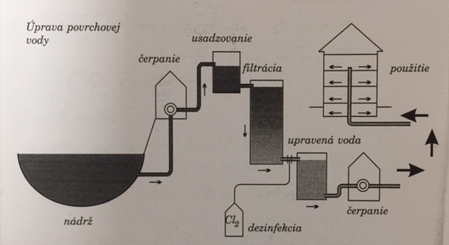 Destilovaná voda – chemicky čistá látka , bez farby, chuti a zápachu. Získava sa destiláciou pitnej vody. Nesmie sa piť. Používa sa ako rozpúšťadlo v lekárni, laboratóriu, na chladenie, do akumulátorov (autobatérie) a do žehličiek.Úžitková čiastočne upravená (vyčistená)Použitie priemysel – chladenie, vykurovaniePoľnohospodárstvo – zalievanieAutoumyvárka – čistenieOdpadová voda – znečistená voda . Vzniká v :Priemysle PoľnohospodárstveDomácnostiLaboratóriáchNemocniciach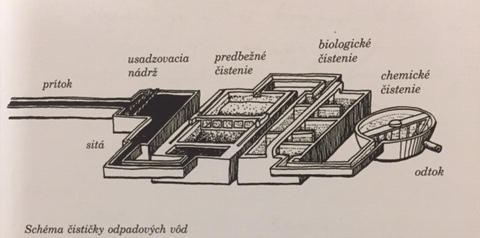 Čistí sa v čistiarni odpadových vôd ( ČOV ) – mechanicky, chemicky a biologickySamočistenie vody je prirodzený dej za pomoci mikroorganizmov a vzdušného kyslíka.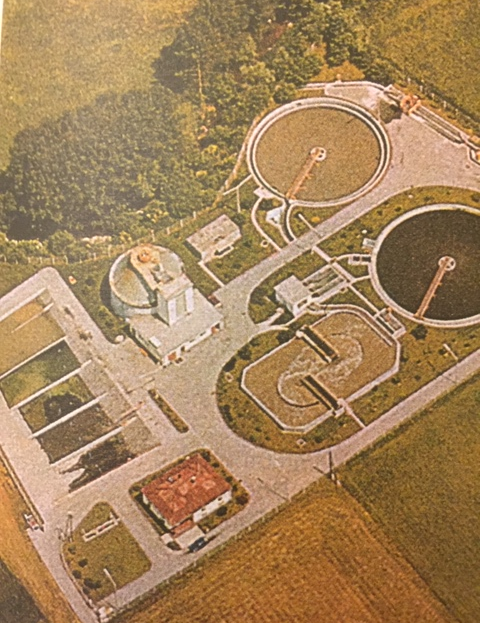 